DETRAN/AM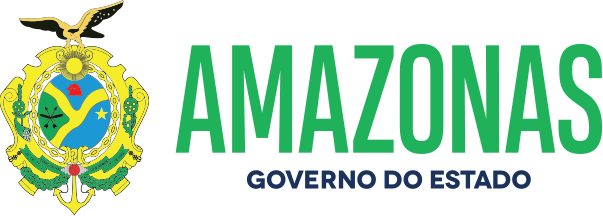 ESPÉCIE: Edital de Notificação de Imposição de Penalidade Nº 51/2022. O DETRAN/AM, fundamentado no caput do art. 282 da Lei 9.503, de 23.09.97, consubstanciado com a Resolução 619/16 do CONTRAN e no princípio constitucional do contraditório da CF; Considerando as reiteradas tentativas de entrega de Notificações de Imposição de Penalidade por infração de trânsitopormeio postal; NOTIFICA que foram lavradas autuações cometidas pelos veículos de propriedade dos abaixo relacionados, facultando a efetivar Recurso em 1ª instância na JARI no prazo de quinze dias, a contar da data da publicação do presente edital, podendo ser adquirido o formulário para Recurso no site do DETRAN/AM. Da decisão da JARI caberá Recurso em 2ª instância junto ao CETRAN/AM na forma do art. 288/289 do CTB.Manaus, 17 de maio de 2022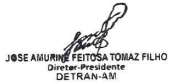 NºPlacaNº do AutoCódigo daInfraçãoData daAutuaçãoData do Recurso1 JXU-9623TD-00228162 659-9/2 24/02/22 20/06/222 QGB-5D79TD-00238783 520-7/0 25/02/22 20/06/223 NOW-8005TD-00237734 734-0/0 25/02/22 20/06/224 QZS-7C87TD-00240897 676-9/0 26/02/22 20/06/225 QZM-2H66TD-00241306 707-2/2 26/02/22 20/06/226 PHC-6J90TD-00240124 518-5/2 27/02/22 20/06/227 JXH-6211TD-00237101 703-0/1 29/01/22 20/06/228 NOV-4758TD-00242047 676-9/0 08/03/22 20/06/229 NOV-4758TD-00242048 520-7/0 08/03/22 20/06/2210 NOS-5D20TD-00242081 583-5/0 10/03/22 20/06/2211 NOY-1520TD-00241843 659-9/2 11/03/22 20/06/2212 PHQ-8517AI-00380492 703-0/1 02/03/22 20/06/2213 OAC-1H21TD-00237943 703-0/1 05/03/22 20/06/2214 NAV-0275TD-00179033 516-9/1 07/03/22 20/06/2215 NOJ-1082TD-00243102 757-9/0 12/03/22 20/06/2216 MZN-9473TD-00240527 659-9/2 12/03/22 20/06/2217 QZW-3E26TD-00241875 551-7/2 12/03/22 20/06/2218 OAM-1597TD-00243041 685-8/0 13/03/22 20/06/2219 OAM-1597TD-00243042 519-3/0 13/03/22 20/06/2220 PHX-3008TD-00225919 659-9/2 16/03/22 20/06/2221 JXV-9814TD-00243710 659-9/2 16/03/22 20/06/2222 PHN-2681TD-00235095 501-0/0 17/03/22 20/06/2223 QXL-9D77TD-00238021 663-7/1 04/02/22 20/06/2224 QXL-9D77TD-00238022 664-5/0 04/02/22 20/06/2225 JXO-4439TD-00236896 659-9/2 28/02/22 20/06/2226 PHP-1E98TD-00154095 659-9/2 05/03/22 20/06/2227 OAC-7855TD-00237958 501-0/0 06/03/22 20/06/2228 PHS-1H82TD-00237768 703-0/1 07/03/22 20/06/2229 PHS-1H82TD-00237769 734-0/0 07/03/22 20/06/2230 PHS-1H82TD-00237770 506-1/0 07/03/22 20/06/2231 JXI-5342TD-00240922 659-9/2 08/03/22 20/06/2232 JXI-5342TD-00240923 501-0/0 08/03/22 20/06/2233 NOU-6H94TD-00239346 703-0/1 09/03/22 20/06/2234 OXM-0510TD-00241420 703-0/1 09/03/22 20/06/2235 JWP-4757TD-00242275 659-9/2 10/03/22 20/06/2236 JXB-2867TD-00241762 518-5/1 10/03/22 20/06/2237 QZD-1F86TD-00234275 757-9/0 19/03/22 20/06/2238 NOR-3126TD-00242921 703-0/1 19/03/22 20/06/2239 QZX-5F36TD-00243202 501-0/0 19/03/22 20/06/2240 PHX-8A60TD-00244329 516-9/1 20/03/22 20/06/2241 JWY-1J66TD-00238140 685-8/0 20/03/22 20/06/2242 NOV-7D69TD-00240293 703-0/1 21/03/22 20/06/2243 PHO-7544TD-00240298 659-9/2 21/03/22 20/06/2244 JXM-9769TD-00225930 511-8/0 22/03/22 20/06/2245 OAL-6081TD-00239380 501-0/0 23/03/22 20/06/2246 NOI-9582TD-00242951 659-9/2 23/03/22 20/06/2247 NOI-9582TD-00242952 501-0/0 23/03/22 20/06/22